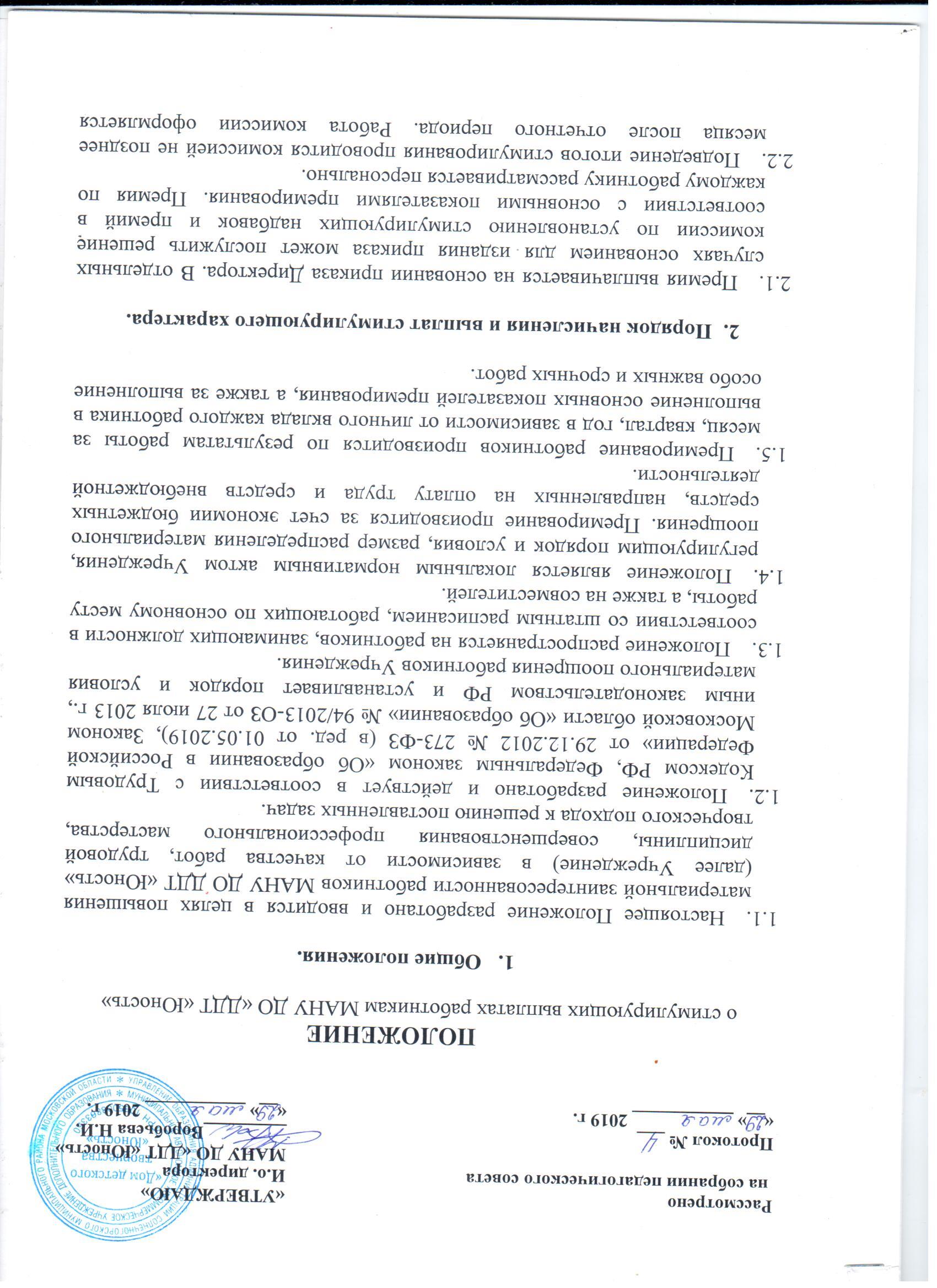 протоколом. В соответствии с решение комиссии издается приказ по Учреждению, который служит основанием для начисления и выплаты стимулирующего характера работникам.Размер стимулирующих выплат может устанавливаться как в абсолютном значении, так и в процентном отношении к должностному окладу (ставке).Премия выплачивается при наличии экономии фонда оплаты труда или наличии средств внебюджетной деятельности.Основным условием премирования является отсутствие существенных замечаний по качеству и своевременности выполнения каждого показателя премирования работниками, а также объективность и достоверность предоставляемой ими информации.Формы выплат стимулирующего характера.Выплаты стимулирующего характера устанавливаются:в виде доплат и надбавок от должностного оклада (тарифной ставки):за качество выполняемых работ (творчески работающим работникам)за успешное выполнение наиболее сложных работ;за напряженность и интенсивность труда;в виде премий:за активное участие  и победы в конкурсах профессионального мастерства;в связи с профессиональными праздниками;за организацию и проведение областных, международных, всероссийских конкурсов;за активное участие в проведении семинаров,  форумов профессионального мастерства;в связи с всенародными государственными праздниками,в связи с юбилеями; за высокую результативность работы;за заслуги перед трудовым коллективом (применение новых педагогических технологий, совершенствование производственных технологий, активное участие в педсоветах, конкурсах, конференциях, подготовка и проведение аттестации и аккредитации учреждения, сохранность численности учащихся, проведение работ по подготовке учреждения к новому учебному году и т.д.);за особые условия  работы и т.д. (обстоятельства указываются в приказе);по итогам работы за месяц, квартал, полугодие, год;в виде материальной помощи:в связи со смертью  близких родственников;на медико-оздоровительные мероприятия (в связи с операцией, платным лечением);в связи с тяжелым материальным положением сотрудников; возникновение чрезвычайных ситуаций, повлекших за собой смерть или изменение бытовых условий;в связи с юбилейными датами рождения сотрудников (50 лет, 55 лет, 60 лет, 65 лет и .т.д)в связи с бракосочетанием;рождением ребенка в семье.Компенсационные выплаты.Доплаты, носящие компенсационный характер, предусмотренные законодательством и бюджетом, устанавливаются за условия труда, отличающиеся от нормальных. Основанием  для установления доплат компенсационного характера является аттестация рабочих мест.К компенсационным выплатам относятся доплаты:за совмещение должностей;за расширение зоны обслуживания;за увеличение объема выполняемых работ;за выполнение обязанностей временно отсутствующего сотрудника;за напряженность и интенсивность труда;за особые условия  работы.Стимулирующие выплаты.К стимулирующим выплатам относятся:в виде доплат и надбавок от должностного оклада (тарифной ставки):за качество выполняемых работ (творчески работающим работникам);за успешное выполнение наиболее сложных работ.в виде премий:за активное участие  и победы в конкурсах профессионального мастерства;в связи с профессиональными праздниками;за организацию и проведение областных, международных, всероссийских конкурсов;за активное участие в проведении семинаров,  форумов профессионального мастерства;в связи с всенародными государственными праздниками,в связи с юбилеями; за высокую результативность работы;за заслуги перед трудовым коллективом (применение новых педагогических технологий, совершенствование производственных технологий, активное участие в педсоветах, конкурсах, конференциях, подготовка и проведение аттестации и аккредитации учреждения, сохранность численности учащихся, проведение работ по подготовке учреждения к новому учебному году и т.д.);за особые условия  работы и т.д. (обстоятельства указываются в приказе); по итогам работы за месяц, квартал, полугодие, год.Ежемесячное денежное поощрение руководителю Учреждения выплачивается на основании приказа Учредителя.Работники, допустившие упущения в работе, нарушившие трудовую дисциплину по приказу руководителя Учреждения могут быть лишены премии частично или полностью.Премия не выплачивается (выплачиваются в меньшем размере) в том отчетном периоде, в котором имело место упущение в работе или нарушение трудовой дисциплины.Премии за выполнение особо важных заданий могут выплачиваться за выполнение особо важных заданий в максимально сжатые сроки.Решение о выплате премии за выполнение особо важных заданий принимает директор Учреждения на основании служебной записки непосредственного руководителя работника, при наличии экономии фонда оплаты труда,Руководителю Учреждения решение о выплате премии за выполнение особо важных заданий принимает Учредитель Учреждения.Иные стимулирующие выплаты, а также единовременные премии в размере одного должностного оклада к юбилейным датам: 50, 55, 60, 65, к профессиональным праздникам работников Учреждения (День учителя, День бухгалтера и т.п.) выплачиваются на основании приказа директора Учреждения в пределах экономии фонда оплаты труда.Надбавка к должностному окладу за выслугу лет устанавливается работникам Учреждения дифференцированно в зависимости от стажа работы, дающего право на получение этой надбавки. Соотношение стажа работы и размера надбавки устанавливается в процентах к должностному окладу в следующих размерах:В стаж, дающий право на получение надбавки, включается время работы в органах государственной власти РФ, органах местного самоуправления РФ. Основным документом для определения стажа работы, дающего право на получение ежемесячных надбавок за выслугу лет, является трудовая книжка.Конкретный стаж работы, дающий право на получение ежемесячной надбавки за выслугу лет и размер надбавки определяется комиссией по установлению стажа. Состав комиссии утверждается руководителем Учреждения.Протокол комиссии является основанием для составления приказа.Процентная надбавка за выслугу лет выплачивается на основании приказа руководителя Учреждения.Надбавка к должностному окладу за выслугу лет выплачивается ежемесячно со дня возникновения права на нее. Размер надбавки к должностному окладу за выслугу лет подлежит изменению со дня достижения стажа соответственно 1, 5, 10 и 15 полных лет.Если право на установление или изменение размера ежемесячной надбавки к должностному окладу за выслугу лет наступило в период, когда сохранялся средний заработок, в том числе выплачивалось пособие по временной нетрудоспособности или пособие по беременности и родам, надбавка к должностному окладу за выслугу лет устанавливается со дня, следующего за днем окончания указанного периода.Социальные выплаты.К социальным выплатам относится материальная помощь. Работникам Учреждения при предоставлении ежегодного оплачиваемого отпуска или его части, один раз в календарном году, выплачивается материальная помощь в размере двух должностных окладов в год. Выплата материальной помощи не зависит от итогов оценки результатов труда.Для расчетов размера материальной помощи принимается размер должностного оклада, установленный на месяц выплаты материальной помощи.Материальная помощь может быть по просьбе работника и по решению руководителя Учреждения выплачена по частям и в другие сроки.Работники учреждения, не отработавшие полного календарного года, имеют право на материальную помощь в размере пропорционально отработанного в этом году времени.В отдельных случаях, таких как:в связи со смертью  близких родственников;на медико-оздоровительные мероприятия (в связи с операцией, платным лечением);в связи с тяжелым материальным положением сотрудников; возникновение чрезвычайных ситуаций, повлекших за собой смерть или изменение бытовых условий;в связи с юбилейными датами рождения сотрудников (50 лет, 55 лет, 60 лет, 65 лет и .т.д)в связи с бракосочетанием;рождением ребенка в семьепо решению руководителя Учреждения, при наличии экономии фонда оплаты труда, может быть выплачена дополнительная материальная помощь.Материальная помощь выплачивается на основании приказа руководителя Учреждения.Заключительные положения.Выплаты стимулирующего характера устанавливаются согласно Показателям эффективности деятельности работников дополнительного образования (Приложение № 1)Размер ежемесячных выплат стимулирующего характера, направляемых за счет бюджетных средств на выплаты стимулирующего характера работникам, за исключением руководителя учреждения, устанавливается в размере до 1,5-кратного размера ставки заработной платы (должностного оклада), тарифной ставки.Экономия фонда оплаты труда, направляется на установление выплат стимулирующего характера (увеличение размеров доплат и надбавок, премирование, оказание материальной помощи).Для регулярного подведения итогов работы и определения размеров выплат стимулирующего характера сотрудникам учреждения создается комиссия. Деятельность комиссии регулируется Положением о комиссии по установлению стимулирующих надбавок и премий. Директору учреждения выплаты стимулирующего характера устанавливаются приказами Учредителя.Выплаты стимулирующего характера устанавливаются работникам с 01 сентября календарного года и могут меняться в случае ненадлежащего выполнения обязанностей, за которые они назначены, уменьшением или увеличением ФОТ. Размер надбавки (доплаты) пересматривается при переводе работника на иную должность, работу, специальность, а также в связи с изменением его функциональных обязанностей, характера выполняемых работ, а также при изменении системы оплаты труда. Стимулирующие надбавки устанавливаются на срок от одного месяца до одного года в пределах календарного года. Отдельным работникам по разрешению директора стимулирующая надбавка за качество работы и высокий профессионализм может устанавливаться на неопределенный срок. При отсутствии или недостатке финансовых средств, в том числе средств местного бюджета, по не зависящим от учреждения причинам, директор имеет право приостановить выплату стимулирующих надбавок и доплат, либо пересмотреть их размеры.Приложение №1 к положению о стимулировании работникам МАНУ ДО «ДДТ Юность»Показатели оценки эффективности и результативности деятельности Педагога дополнительного образованияСтаж работыРазмер ежемесячной надбавки за выслугу лет, %от 1 до 5 лет10от 5 до 10 лет15от 10 до 15 лет20от 15 лет и свыше30Показатели и критерии оценки эффективности деятельностиФорма отчетности, содержащая информацию о выполнении показателяМаксимальноеколичество   балловОбеспечение выполнения дополнительной образовательной программысправка зам. Директора о выполнении программы10 балловРазработка авторскихи экспериментальныхпрограмм обучения наличие авторской или экспериментальнойпрограммыиспользование в образовательном процессе авторской или экспериментальной программыКопия авторскойпрограммы; справка зам. директораоб использованииавторской программы5 баллов10 балловВысокие показатели качества  обучения, владение  методикой проведения открытых занятий (мастер-класс, интеллектуальная  игра и т.д.)Разработки занятий, протокол зам директора о посещении занятий 5 балловСоблюдениетрудовой дисциплины и надлежащее исполнение трудовых обязанностей. (качественное  ведение документации,  своевременное  представление  материалов)планы (до ______отчеты о деятельности объединения за отчетный год (до 1 марта текущего года) списки детей по форме (до 1 октября текущего года)журналы учета работы пдо (до 10 числа каждого месяца)Акты, справки, докладные записки зам. Директора, руководителя структурного подразделения10 балловПовышение квалификации (курсы повышения квалификации, стажировка)Документы организаций, имеющих лицензию на реализацию программы доп. Проф. Образования, справки об обучении 10 баллов Второе профессиональное образование (ВПО) 
 Профессиональная переподготовка  (ПП) Документы о получении  ВПО, ПП Обучение 
на 1-2 курсе ВПО – 3балла

Обучение  
на 1-м курсе ПП – 3баллаОбучение
на 3-4 курсе ВПО – 5 баллов

Обучение
 на 2-м курсе ПП – 5 балловПрограмма 
ВПО/ ПП
 освоена полностью – 10 балловОрганизация системных исследований, мониторинга индивидуальных достижений обучающихся (мониторинг индивидуальных достижений обучающихся «Тетрадь успешности»,  «Портфолио достижений воспитанника»)Наличие работОтсутствие1 работа – 1 балл-5 балловЭстетические условия содержания кабинетов и рекреацийПротокол комиссиидо 10 балловРезультаты участия обучающихся/воспитанников 
в научно-практических конференциях, семинарах и др. Уровень образовательного учреждения:Участие - 1 балл;Призовое место – 3 балла;муниципальный уровень:Участие - 3 балла;Призовое место – 5 баллов;региональный уровень:Участие - 5 баллов;Призовое место – 8 баллов;федеральный уровень:Участие – 8 балловПризовое место – 10 балловКопии документов(благодарственныхписем, грамот, сертификатов и др. подтверждающих документов об участии)до 10 балловОрганизация деятельности  обучающихся/воспитанников  в социально ориентированных проектах, социально значимых общественных акцияхУровень образовательного учреждения:Участие - 1 балл;Призовое место – 3 балла;муниципальный уровень:Участие - 3 балла;Призовое место – 5 баллов;региональный уровень:Участие - 5 баллов;Призовое место – 8 баллов;федеральный уровень:Участие – 8 балловПризовое место – 10 балловКопии документов(благодарственныхписем, грамот, сертификатов и др. подтверждающих документов об участии)до 10 балловНаличие победителей и призеров соревнований, выставок, конкурсов, смотров всех уровнейУровень образовательного учреждения:Участие - 1 балл;Призовое место – 3 балла;муниципальный уровень:Участие - 3 балла;Призовое место – 5 баллов;региональный уровень:Участие - 5 баллов;Призовое место – 8 баллов;федеральный уровень:Участие – 8 балловПризовое место – 10 балловКопии документов(благодарственныхписем, грамот, сер-тификатов и др.)до 10 балловЛучшие  показатели в рейтинге  по  участию в  различных  мероприятиях (1 место – 10 баллов, 2 место- 8 баллов, 3 место – 5 баллов)Протокол комиссииДо 10 балловВовлечение родителей в образовательный процесс (реализация мероприятий, обеспечивающихвзаимодействие с родителями обучающихся - родительские  собрания, совместные  мероприятия, походы, экскурсии)Протоколы, разработки родительских собраний, сценарии,фото и видеоматериалы, письма, обращения, положительные отзывы в книге отзывов и предложений1 мероприятие – 1 баллРабота с детьми из социально неблагополучных семей, детьми с особыми образовательными потребностями(Участие детей, состоящих на внутри-школьном учете, на учете в КДН, «группы риска», дети-инвалиды в деятельности объединений)Справка  по учреждению1 ребенок – 1 баллОбеспечение сохранности контингента  учащихся (отсутствие  выбывших)Списочный состав журнала обучающихся /список воспитанников по годам обучения, результаты внутреннего  контроля, отчеты10 балловОрганизацияфизкультурно-оздоровительной и спортивной работы с обучающимися, направленной на формирование здорового образа жизни (Организация и проведение спортивных праздников, олимпиад, дней здоровья, туристско-краеведческих экскурсий и др.)Справка педагога-организатора, фото, видеоматериалы1 мероприятие – 1 баллУчастие в организации и проведении мероприятий по оздоровлению, отдыху детей (в период каникул) в учрежденииВыездные мероприятия по оздоровлению, отдыху детей (в период каникул) в  образовательных учреждениях района в т.ч. сельские школыПриказ по учреждению5 баллов10 балловНаличие платных услуг в объединенииПриказ по учреждению10 балловРезультативность участия педагога  в профессиональных  конкурсах всех уровнейУровень образовательного учреждения:Участие - 1 балл;Призовое место – 3 балла;муниципальный уровень:Участие - 3 балла;Призовое место – 5 баллов;региональный уровень:Участие - 5 баллов;Призовое место – 8 баллов;федеральный уровень:Участие – 8 балловПризовое место – 10 балловКопии документов(благодарственныхписем, грамот, сертификатов и др. подтверждающих участие)До 10  балловВыступления педагога на научно-практических конференциях, педагогических чтениях,  семинарах, 
(за исключением вопросов организационного характера)  и др.Сертификат, справки, копии приказов,   программы конференций, семинаров и др.1 семинар – 1 баллНаучные, научно-методические и учебно-методические публикации, в т.ч. в электронной версии на сайте учреждения и профильных издательств Оригиналы публикаций или ксерокопии титульного листа печатного издания, интернет-публикации, ксерокопия страницы «содержание» сборника, в котором помещена публикация1 публикация – 5 балловПредоставление своевременной информации о проведении и участии в мероприятиях, выставках, конкурсах и т.д. различного уровня для размещения на сайт, помощь в оформлении и наполнении сайта учрежденияФото, видео материалы, печатный текст1 публикация – 1 баллПредоставление в срок информации для заполнения мониторинга ДОУ, Федерального статистического наблюдения, Единой информационной системы, Региональной информационной системы повышения квалификации работников образованияСогласно формеПредставление информацииНе представление 10 баллов- 10 балловЛичное участие работника в выставках, конкурсах, концертах, фестивалях и др.Уровень образовательного учреждения:Участие - 1 балл;Призовое место – 3 балла;муниципальный уровень:Участие - 3 балла;Призовое место – 5 баллов;региональный уровень:Участие - 5 баллов;Призовое место – 8 баллов;федеральный уровень:Участие – 8 балловПризовое место – 10 балловСертификаты, дипломы, приказы либо их копии, справки, программы мероприятий и др.До 10 балловСоблюдение педагогической этики (отсутствие конфликтных ситуаций внутри коллектива и жалоб со стороны родителей)Акты, справки,докладные за-писки, заявленияОтсутствие  10 балловНаличие – 10 баллов